UNIVERSITY OF PUERTO RICO Rio Piedras Campus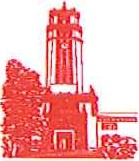 College of Natural SciencesResearch Initiative for Scientific Enhancement (RISE)L..Jpr-Graduate Application FormPERSONAL  INFORMATION:Student's Name:	 	  Birthday & Place:    	Student ID No.:	 	Social Security No.:U.S. Citizen:	Yes	No  Email Address:	 	Permanent Address:     	Contact Numbers:  Mobile:Home:Other:Name of Parent, Guardian  or Spouse:Relationship:    	  Telephone:    	 Address (if different from permanent address):    	UNDERGRADUATE INFORMATION:College:    	Graduation Date:    	GPA:   	Address:                                                                                                                                       GRADUATE EDUCATION:Year Entered:                   GPA: ______ (3.00 minimum) Graduation  Date (expected):                                  Program Entered:                                  Credits Completed:  _______                         Research Mentor:  ___________________________________________Which of these have you completed?   (Please indicate the date it was completed.) "Examen  de Grado" (Biology)	 	  "Propuesta de Tesis" (Biology)    	  "Examenes Cualificativos"	 	  "Propuesta A" (Chemistry)	 	  "Propuesta B"  (Chemistry)	 		“Seminario” (Chemistry)                _____________________________   RISE: Graduate Application FormName:    	Page 2Presentations and Publications at Graduate Level:	Presentations (Graduate)  Yes ___  No ___  How many?  ____	Publications    (Graduate)  Yes ___  No ___  How many?  ____Statement:Please provide a short essay describing your reasons for wishing to pursue a research career, your future plans, and how your past experiences have helped you prepare for this career.   In particular, indicate:Why you should be selected to participate in the RISE Program? (Skills and talents you can bring to it.)What you expect to gain from the RISE Program?In what area are you planning to pursue a postdoctoral experience?   What steps have you taken toward this goal?What   research   experience   have  you   had?   (Please   include   presentations   or publications from your work.)•	Provide a short summary of your current thesis work indicating the specific aims and the progress you have already made toward completion of your objectives.What is the most important biomedical relevance of your work? IN ADITION:         • Provide your CV         • If you have already taken the GRE, please forward a copy of your score to the address above.• Include three  letters of  recommendation, one of them from your mentor, and an up-to-date official university's transcript.1 Also, you should include a narrative stating the following; 	f-o 	Status of your research progress in agreement with your thesis specific aims.o 	A realistic work plan for a maximum period of three (3) years. The same must be approved by your thesis advisor.1 The  student's doctoral studies  must  be  completed on  or  before  the  regulatory period established by RISE Program.• Please return it to the following address:Signature:I,    	 certify that the information provided is correct.Date:   	Dr. Néstor M. CarballeiraRISE ProgramFacundo Bueso Building (3rd Floor) University of Puerto RicoRio Piedras CampusDEADLINE: May 26, 2021